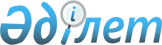 О переименовании некоторых улиц сел И. Билтабанова и Косоткель сельского округа имени И. Билтабанова Кобдинского районаРешение акима сельского округа имени И. Билтабанова Кобдинского района Актюбинской области от 7 октября 2022 года № 18. Зарегистрировано в Министерстве юстиции Республики Казахстан 14 октября 2022 года № 30174
      В соответствии со статьей 35 Закона Республики Казахстан "О местном государственном управлении и самоуправлении в Республике Казахстан", подпунктом 4) статьи 14 Закона Республики Казахстан "Об административно – территориальном устройстве Республики Казахстан", с учетом мнения населения села И. Билтабанова сельского округа имени И. Билтабанова и на основании заключения областной ономастической комиссии при акимате Актюбинской области от 26 марта 2021 года № 1, РЕШИЛ:
      1. Переименовать улицу Астана села И. Билтабанова сельского округа имени И. Билтабанова в улицу Нұр-Сұлтан.
      2. Переименовать улицу Абай села Косоткель сельского округа имени И. Билтабанова в улицу Қасым хан.
      3. Государственному учреждению "Аппарат акима сельского округа имени И. Билтабанова Кобдинского района Актюбинского области" в установленном законодательством порядке обеспечить:
      1) государственную регистрацию настоящего решения в Министерстве юстиции Республики Казахстан;
      2) размещение настоящего решения на интернет-ресурсе акимата Кобдинского района после его официального опубликования.
      4. Контроль за исполнением настоящего решения оставляю за собой.
      5. Настоящее решение вводится в действие по истечении десяти календарных дней после дня его первого официального опубликования.
					© 2012. РГП на ПХВ «Институт законодательства и правовой информации Республики Казахстан» Министерства юстиции Республики Казахстан
				
      Аким сельского округа имени И. Билтабанова 

Н. Даржан
